PRACOVNÍ LIST – MNOHOSTĚNY1) Mnohostěn (polyedr) je každé těleso, jehož hranice je sjednocením n mnohoúhelníků (stěn) takových, že strana každého z nich je zároveň stranou sousedního mnohoúhelníku a žádné 2 mnohoúhelníky neleží v téže rovině. Doplňte chybějící pojmy:	a) jednotlivé mnohoúhelníky se nazývají ______________________________	b)strany těchto mnohoúhelníků jsou _________________________________	c) vrcholy mnohoúhelníků jsou _____________________________________2) Vysvětlete, co je to plášť. 3) Jaké stěny má pravidelný mnohostěn? Jaký počet hran vychází z jednoho vrcholu?4) Pravidelných mnohostěnů je pouze ___ a říkáme jim ______________________________________________________5) Doplňte tabulku s pravidelnými mnohostěny.6) Vysvětlete, co je konvexní mnohostěn.7) Pro konvexní mnohostěny platí Eulerova věta. Napište ji.8) Mezi mnohostěny patří hranol. Doplňte tabulku, ve které vysvětlíte jednotlivé pojmy (čím jsou tvořeny, …) 9) Na obrázku pětibokého hranolu vyznačte a popište: 	a)výšku hranolu, 1 stěnovou výšku, 1 tělesovou úhlopříčku,	b)1 podstavu, 1 boční stěnu.a)									b)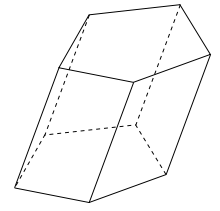 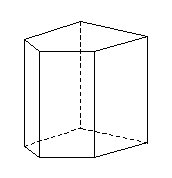 10) Popište různé druhy hranolů:11) Jehlan také náleží mezi mnohostěny. Doplňte tabulku analogickou k úkolu 8.12) Na obrázcích jehlanu vyznačte výšku jehlanu a stěnovou výšku ve stěně BCV.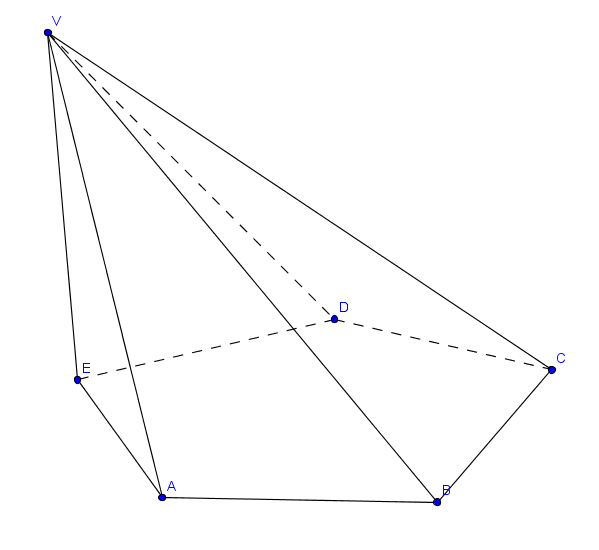 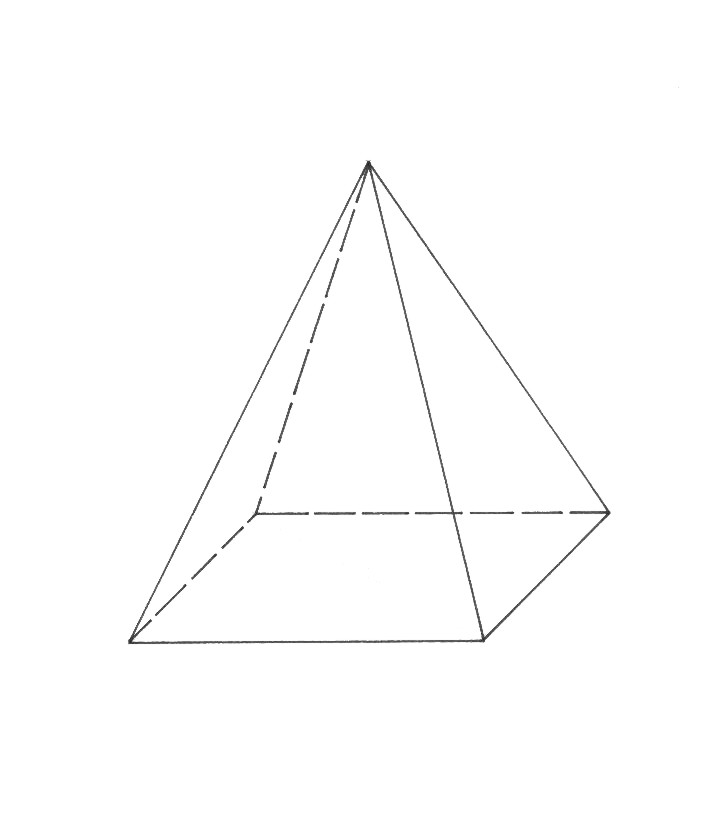 13) Popište různé druhy jehlanů.obrázeknázevpočet stěnspočet hranhpočet vrcholůnn-úhelník  stěnypočet hran u vrcholupodstavy hranoluboční stěny hranoluplášť hranoluvýška hranolukolmý hranolkosý hranolpravidelný n-boký hranolrovnoběžnostěnkvádrkrychlepodstava jehlanuboční stěny jehlanuplášť jehlanuvýška jehlanustěnová výškakolmý jehlankosý jehlanpravidelný n-boký jehlan